Appel à candidatures doctorat recherche sage-femme AP-HP 2017Cet appel à candidatures s’adresse aux sages-femmes tous grades confondus de l’AP-HP titulaires d’un master 2 (ou des précédents diplômes équivalents DEA ou DESS) souhaitant effectuer un doctorat tout étant libéré(e)s de leurs obligations de service.Le choix du doctorat est libre mais devra s’inscrire dans la thématique périnatalité et santé de la femme et être en adéquation avec le projet professionnel de la candidate.Durée : un an, à temps plein ou à temps partiel, reconductible deux ans, sous condition d’une audition annuelle avec présentation de l’état d’avancement du projet.Le DRCD  assurera une contrepartie financière qui sera fonction du grade du candidat(e) afin de pourvoir au remplacement du lauréat(e).Le coordonnateur en maïeutique concerné, en accord avec le directeur du Groupe Hospitalier, pourra utiliser cette enveloppe budgétaire afin d’assurer le remplacement du lauréat(e).Le personnel payé via ce financement ne pourra prétendre à un statut pérenne. Tout recrutement s’effectuera sous forme de CDD de 1 an maximum, renouvelable. Les prestations de temps sage-femme payées pour compenser l’absence des lauréat(e)s ne devront concerner que des périodes d’activité de courte durée.Un budget spécifique sera attribué à l’établissement dont dépend le lauréat(e) afin de prendre en charge les frais d’inscription à l’université.L’accord écrit du directeur du Groupe Hospitalier et du coordonnateur en maïeutique concernés sont nécessaires.Date limite de soumission du dossier de candidature : 12 mars  2017La sélection des candidats comportera un examen du dossier de candidature avec expertises externes et une audition par le jury en juin 2017.Début du doctorat : octobre 2017 (modulable)Contacts :DOMUGrazia BRISSET, Coordinatrice sage-femme - Tel : 01 40 27 38 42, grazia.brisset@aphp.fr DRCDMarie-Agnès Lefèvre - Tel : 01 44 84 17 69, marie-agnes.lefevre@aphp.fr François Bassompierre - Tél : 01 44 84 17 28, francois.bassompierre@aphp.frLe dossier de candidature devra être transmis par courriel à :marie-agnes.lefevre@aphp.frDate limite de soumission des dossiers de candidatures : 12 mars 2017 Documents à joindre impérativement au dossier de candidature :Copie du diplôme de Master2 ou autres diplômes DEA, DESSCurriculum VitaeAttestation du responsable de l'école doctorale relative à l'acceptation du candidat(e)Accords du directeur du GH et du coordonnateur en maïeutique concernésLettre de motivationRésumé structuré du projet de rechercheExposé du projet de recherche Liste des publicationsLes critères de sélection des candidat(e)s seront les suivants : cursus du candidat(e), pertinence et qualité scientifique du projet de recherche, adéquation du laboratoire d’accueil au projet de recherche proposé, perspectives et retombées potentielles du projet de recherche pour l’AP-HP, projet professionnel envisagé.Préparation du dossier de demande/réponse :Nommer votre dossier selon le modèle suivant : Doctoratrecherchesage-femme17_Nom_AAAAMMJJ : la date est celle de la dernière modification du dossier Préparer un Zip du même nom que votre dossier (Doctorat sage-femme17_Nom_AAAAMMJJ.zip)Adresser votre dossier au plus tard le 12 mars 2017Sous format électronique à l'adresse électronique précitée en mentionnant impérativement en objet du mail «Doctorat recherche sage-femme _Nom»La confirmation de réception est de votre responsabilité. Pour les courriels, utiliser l’outil «demander une confirmation de lecture» lors de l’envoi et conserver le mail de confirmation. Dossier de candidature- Nom : - Prénom :   - Statut : - Service, Hôpital, GH : - Laboratoire d’accueil : - Intitulé de la thèse : - Directeur de thèse : - Demande de renouvellement :   Oui		 NonRésumé structuré du projet de thèse, 500 mots maximum Liste des experts francophones, idéalement hors hexagone, non partie prenante dans la réalisation de votre projet, n’ayant pas de publications conjointes avec l’équipe du demandeur, que vous proposez pour l’évaluation de votre candidature Il sera demandé explicitement aux experts sollicités de s’engager -sur l’honneur-quant à leur absence de conflits d’intérêt avec le projet proposé. Si vous souhaitez récuser un expert, indiquez-le en spécifiant le(s) motif(s) :Fiche administrativeNom : Prénom : Né(e) le : Adresse personnelle : 	Téléphone / Portable : E-mail : Service actuel à l’AP-HP : Hôpital : Groupe Hospitalier : Date d'obtention du diplôme de sage-femme : Date d'obtention du diplôme de l'Ecole des Cadres :  			 Sans objetDate d'obtention, intitulé de diplômes universitaires DU/DIU, licence, maîtrise, Master1, Master2, DEA, DESS : Université de rattachement : Note ou mentions obtenues : Autres diplômes obtenus en lien avec la formation à la recherche : Activités antérieures de recherche : Présentation du projet de thèseIntitulé de la thèse : Date estimée de soutenance :Université de rattachement :Ecole Doctorale : Rappel : une attestation du responsable  de l’école doctorale  relative à l’acceptation du candidat(e) devra être jointe au dossier. Laboratoire – Equipe d'accueil du doctorant Laboratoire (labellisé par l'université)Intitulé (nom complet et n°) : Nom et prénom du directeur : Coordonnées (adresse, tel, courriel) : Directeur de thèse Nom : 				•   Prénom : Habilitation à diriger des recherches ou équivalent :	Oui		NonSi non, préciser la date de soutenance prévisionnelle de l'habilitation : Titre (ou corps et grade) :Courriel : 							•   Tel : Doctorant(s) déjà en cours d'encadrement et date(s) de soutenance prévisionnelle(s) :Co-direction ou co-encadrement de thèse : 	Oui		NonSi ouiNom : 				• Prénom : Habilitation à diriger des recherches ou équivalent :	Oui		NonSi non, préciser la date de soutenance prévisionnelle de l'habilitation : Titre (ou corps et grade) : Courriel : 							• Tel : Laboratoire (labellisé par l'université) (intitulé, code unité, nom et prénom du directeur) : Equipe (intitulé, responsable d'équipe) : Doctorant(s) déjà en cours d'encadrement et date(s) de soutenance prévisionnelle(s) : Exposé du programme de rechercheSituation du sujet et bibliographieObjectifs du projetPrincipalSecondaire(s)Descriptif argumenté de la méthodologie proposée en la déclinant de façon adaptée selon qu'elle s'appuie sur des méthodes quantitatives, qualitatives ou mixtes. Préciser le cas échéant la stratégie d'analyse statistique utilisée (calcul du nombre d'échantillons ou de sujets nécessaires…). Le nom du garant de la qualité méthodologique du projet devra être explicitement mentionné.Eléments de faisabilité, justification de l'adéquation entre le laboratoire d'accueil et le projet proposéVeuillez préciser également  quel est le coût global de l’étude ainsi que les modalités de son financementProgramme de travail et échéancier  précis du projet Résultats attendus et perspectivesEléments de propriété intellectuelleIl est conseillé de vous rapprocher de l'Office du Transfert de Technologie & des Partenariats Industriels : www.ottpi.aphp.fr ;  @valorisationBrevets possédés relatifs au projet proposé (si disponibles : rapports de recherche des brevets et éventuelle étude sur la liberté d'exploitation)En utilisant les bases de données gratuites : https://register.epo.org/regviewer   http://patentscope.wipo.int/search/en/search.jsf www.google.fr/patentsIndiquez quels sont les principaux brevets existants dans le champ d'investigation de votre projet de recherche.Valorisation attendue du projet Pour les demandes de renouvellement :   Transmettre uniquement un état d'avancement du projet ainsi que la fiche administrative mise à jour(Avec notamment les éventuelles difficultés rencontrées, les éventuelles modifications apportées au projet, l'échéancier précis du projet pour l'année faisant l'objet de la demande de renouvellement, les publications, le dépôt de brevets, naissances)Projet professionnel envisagé du candidat au décours du doctorat recherche sage-femme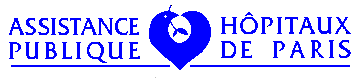 Prénom NomTitreAdresse professionnelleDomaines d’expertise Adresse électroniquePrénom NomServiceAdresse professionnelleMotif : (e. g. : atrabilaire)